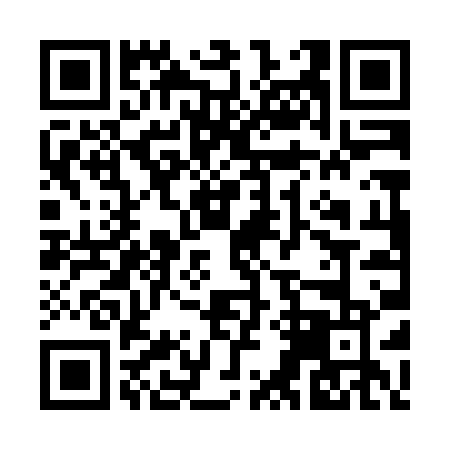 Prayer times for Abdul Rasul Ismail, PakistanWed 1 May 2024 - Fri 31 May 2024High Latitude Method: Angle Based RulePrayer Calculation Method: University of Islamic SciencesAsar Calculation Method: ShafiPrayer times provided by https://www.salahtimes.comDateDayFajrSunriseDhuhrAsrMaghribIsha1Wed4:265:4812:223:526:568:192Thu4:255:4812:223:516:578:203Fri4:245:4712:223:516:578:204Sat4:235:4612:223:516:588:215Sun4:225:4612:223:516:588:226Mon4:225:4512:223:516:598:227Tue4:215:4412:223:506:598:238Wed4:205:4412:223:507:008:249Thu4:195:4312:223:507:018:2510Fri4:185:4212:223:507:018:2511Sat4:175:4212:223:507:028:2612Sun4:175:4112:223:497:028:2713Mon4:165:4112:223:497:038:2814Tue4:155:4012:223:497:038:2815Wed4:145:4012:223:497:048:2916Thu4:145:3912:223:497:048:3017Fri4:135:3912:223:497:058:3118Sat4:125:3812:223:497:058:3119Sun4:125:3812:223:497:068:3220Mon4:115:3712:223:487:068:3321Tue4:105:3712:223:487:078:3422Wed4:105:3712:223:487:078:3423Thu4:095:3612:223:487:088:3524Fri4:095:3612:223:487:088:3625Sat4:085:3612:223:487:098:3626Sun4:085:3512:223:487:098:3727Mon4:075:3512:223:487:108:3828Tue4:075:3512:233:487:108:3829Wed4:075:3512:233:487:118:3930Thu4:065:3412:233:487:118:4031Fri4:065:3412:233:487:128:40